                                                                                                                      Т е к с т и л ь н о – п р о и з в о д с т в е н н а я    к о м п а н и я                                                                                                                          ИНН   3703653140  КПП 370201001Р/с 40702810000020001675 БИК 042406791Филиал АКБ «Легион» ЗАО г.Иваново  к/с 30101810700000000791г.Иваново ул.Сосновая д.18а тел.: 89203510007e-mail:tex-Dinamica@mail.ru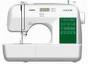   ►Действует накопительная система скидок    ПРАЙС-ЛИСТ                      01.11.2013 Покупателям крупных партий товара и постоянным клиентам     предоставляются особые условияМы будем рады видеть Вас в числе наших постоянных клиентов.ПОСТЕЛЬНОЕ БЕЛЬЁЦЕНАОпт/розн.1КПБ 1,5сп ситец о/м (полиэстр)250,00/260.002КПБ 2,0сп ситец о/м (полиэстр)260,00/270.003КПБ 1,5сп бязь о/м (Кр.т.;Кохма)330,00/350.004КПБ 2,0сп бязь о/м (Кр.т.;Кохма)390,00/400.005КПБ 1,5сп бязь о/м (Шуя)670,00/685.006КПБ 2,0сп бязь о/м (Шуя)750,00/780.008КПБ 1,5сп бязь о/м « Эксклюзив»480,00/520.009КПБ 2,0сп бязь о/м «Эксклюзив»560,00/580.0010КПБ 2,0сп бязь о/мс Евро прост./«Евро Стандарт»/ «Евро Макси»600,00/720,00/780,0011КПБ «Семейный» бязь о/м «Эксклюзив»890,00/920.0012КПБ 1,5сп поплин о/м 580,00/600.0013КПБ 2,0сп поплин о/м с Евро прост.710,00/720.0014КПБ «Семейный» поплин о/м950,00/960.0015КПБ 1,5сп поплин в дор. упаковке600,00/620.0016КПБ 2,0сп поплин с Евро прост. в дор.упаковке740,00/760.0017КПБ детский 125х125 бязь о/м «Эксклюзив»300,00   18КПБ детский 125х125 бязь о/м (Кр.Талка)240,00  19КПБ детский 112х147 бязь о/м (Кр.Талка)240,00  20КПБ детский 112х147 бязь о/м «Эксклюзив»300,00ОТДЕЛЬНЫЕ НАИМЕНОВАНИЯЦЕНАОпт/розн.1Пододеяльник 1,5сп бязь (Кр.Талка)165,002Пододеяльник 1,5сп бязь (Текс Дизайн)260,003Простынь 1,5сп бязь (Кр.Талка)85,004Простынь 1,5сп бязь (Текс Дизайн)130,005Пододеяльник 2,0сп бязь (Кр.Талка)180,006Пододеяльник 2,0сп бязь (Текс Дизайн)315,007Простынь 2,0сп бязь (Кр.Талка)90,008Простынь 2,0сп бязь (Текс Дизайн)160,009Наволочка 70х70 бязь (Кр.Талка)32,0010Наволочка 70х70 бязь (Текс Дизайн)50,0011Наволочка 60х60 бязь (Кр.Талка)28,0012Наволочка 60х60 бязь (Текс Динамика)40,0013Наволочка 50х70 бязь (Кр.Талка)28,0014Наволочка 50х70 бязь (Текс Дизайн)40,0015Одеяло синтепон стёжка бязь экскл. 1,5сп.380,00/400,0016Одеяло синтепон стёжка бязь экскл. 2,0сп.430,00/450,0017Одеяло синтепон стёжка п/э 1,5сп.300,00/320,0018Одеяло синтепон стёжка п/э 2,0сп.340,00/360,00